IMBONERA Y’IKOSORAIGICE CYA MBERE: KUMVA NO GUSESENGURA UMWANDIKO (amanota 21)Ntabwo ari uko yari iyikunze (1) kuko buri gihe bakame yababazwaga n’uko impyisi iyirusha ubukungu. (1) (amanota 2)  Muri iki gihe ntabwo ari byiza kubika amafaranga wungutse mu rugo kuko nta mutekano yaba afite (1) kandi ibigo by’imari n’amabanki yo kubibikamo birahari. (1) (amanota 2)   Impyisi yahombye inyungu (1) ndetse inahomba n’ibyo yacuruzaga kubera kwizera Bakame
ikayibitsa byose. (1)  (amanota 2)  Amayeri Bakame yakoresheje kugira ngo ingeragere yemere ko itayibeshya ni uko yavuze ko bashaka kuyimika ariko ikaba itabishaka (inota 1)  Ingero z’amakabyankuru dusanga muri uyu mugani (amanota 4)Kuba Bakame n’impyisi zari zifite ubukungu (1)  Kuba byaracuruje (1)  Kubika inyungu kwa Bakame (1)  Gucukura icyuzi (1)  Kwenga inzogaGuhambira umufukaKunywa itabi kw’impyisi....  Mfatanyije n’umuntu ubucuruzi sinakwemera ko uwo muntu ariwe ubika inyungu (1)  ahubwo inyungu twajya tuyijyana kuri banki cyangwa ku kigo k’imari kitwegereye, bityo imari yacu ikaba ifite umutekano. (1)  (amanota 2)  Gusobanura amagambo akurikira ukurikije inyito afite mu mwandiko: (amanota 4)  Gucucura: Kwiba umutu ibintu byose ukamusiga iheruheru. (1)  Urujigo: Inkono y’itabi (1)  Imbehe: Igikoresho gito gikoze mu giti giteye nk’umuvure bariragaho. (1)  Kudanangira:Guhambira/gufungirana ikintu ku buryo umuntu atashobora kugihambura/ kugifungurira bitamugoye. (1)  Simbuza amagambo atsindagiye ari mu nteruro zikurikira ayo mu mwandiko bisobanura kimwe. (amanota 4)  Mariya yacuditse(1)   na Marita bishyira kera. (1)  Abarozi bafukuye(1)   amariba kugira ngo babone amazi y’inka zabo.Yamubonye atungutse agwa mu kantu(1)   bitewe n’ukuntu yamuhemukiye.IGICE CYA KABIRI: IKIBONEZAMVUGO (amanota 15)Gutanga urugero rw’inyangingo ku bwoko bukurikira: (amanota 3)  Inyangingo yihagije: Nyarukira ku rubuga rwa interineti. (1)  Inyangingo ihagitse: Umuntu yicara abunza imitima, muri ino si dutuye, (1)   yibaza uko ejo bizaba bimeze.Inyangingo ngaragira: Nyarukira ku rubuga runaka rwa interineti igihe wabonye akanya. (1)  Kugaragaza intego y’amagambo atsindagiye n’amategeko y’igenamajwi: (amanota 9)  ibyemejwe: i-bi-em-er-w-ye (1)	i-bi-em-er-y w e (0.5)		i→y/-J	(0.5)	r+y→j (0.5)abacamanza: a-ba-ci-a-ø-n-banza (1)	i→ø/-J	(0.5)	b→m/n- (0.5)		n→ø/-m (0.5)			imbangukiragutabara: i-n-bang-uk-ir-a-ku-tabar-a	(1)	n→m/-b (0.5)		k→g/-Gr(0.5)urwiyerurutso: u-ru-iy-er-ur-uk-y-o	(1)	u→w/-J(0.5)		k+y→ts(0.5)		Gusesengura interuro hakoreshejwe uburyo bw’igiti (amanota 3)  Umwana yariye ibiryo				T(0.5)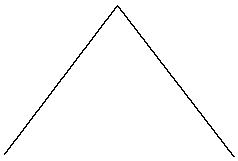 			           Rh(0.5)		TsSh(0.5)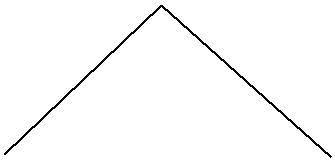 			        Zn(0.5)	Sh(0.5)	    Uz(0.5)			Umwana 	yariye		ibiryoIGICE CYA GATATU: UBUMENYI RUSANGE BW’URURIMI (amanota 19)Gutandukanya ibikurikira: (amanota 4)  Ibyivugo by’iningwa ni ibyivugo bihimbitse neza ariko bigufi (1) mu gihe ibyivugo by’imyato ari ibyivugo birebire bifite ibika bita imyato. (1)Umwisi yari umuhanga w’ibwami wari ushinzwe ibirebana n’amazina y’inka (1)naho umutahira akaba yari ashinzwe imirimo yo kwita ku nka. (1)Gusobanura inshoberamahanga zikurikira: (amanota 5)  Guca iryera: kurabukwa (1)Gucurangira abahetsi:	kubwira abadashaka kumva (1)Gukama ikimasa: kuruhira ubusa (1)Kugwa mu kantu: kumirwa (1)Kurya akara: guca amarenga (1)Ubutinde n’amasaku (amanota 10)Gutandukanya amagambo ukurikije ubutinde n’amasaku (amanota 10)kubara (1) ≠ kubara (1) amakôro (1) ≠ amakoro (1)gusâaza (1) ≠ gusaza (1)Kwandika interuro ugaragaza ubutinde n’amasaku: (amanota 4)Bûrya(0.5) uwiîba(0.5) ahêetse(0.5) aba(0.5) abwîiriza(0.5) uwô(0.5) mu(0.5) mugôongo. (0.5)				
IGICE CYA KANE: IHANGAMWANDIKO (amanota 15)Raporo umunyeshuri azatanga izaba iteye itya: (amanota 8)
Intangiriro: Itariki, ukwezi, umwaka n’isaha igikorwa cyabereye, abari bahari,
amazina y’abanyeshuri babiri bagiranye ikibazo n’ikibazo bagiranye muri make.
Igihimba: Uburyo ikibazo cyatangiye uko cyagiye gikura n’aho kigeze.
Umusozo: Uburyo ikibazo cyakemuka.
Amazina n’umukono by’uwakoze raporo.Imisusire (amanota 7)Imbata (amanota 2)Isuku (0.5)   + imigaragarire (0.5) Imyandikire (2)   Inozamvugo (1)  Kutavanga indimi, imibare, impine (0.5)   Kudakoresha interuro nyobyamvugo (0.5)   